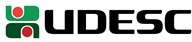 Anexo IResolução 037/2017 – Consuni AFASTAMENTOS EM ANDAMENTO EM 20......./...Centro de Ensino: 	 	,	, de 20.....Servidor InformanteFundação Universidade do Estado de Santa Catarina Av. Madre Benvenuta, 2007 – Itacorubi – 88.035-001 Florianópolis SC Fone (48) 3321 8000 – www.udesc.brDepartamentoNome do docente afastadoPrevisão de retornoAfastamento inicial ou usufruindo prorrogação?